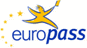 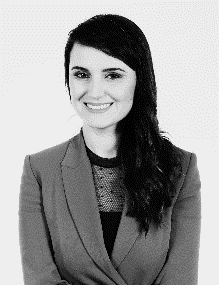 EuropassCurriculum VitaePersonal informationFirst name(s) / Surname(s) Arta BerishaArta BerishaArta BerishaArta BerishaArta BerishaArta BerishaArta BerishaArta BerishaArta BerishaArta BerishaArta BerishaArta BerishaArta BerishaAddressQershia, nr 1, Prishtine Qershia, nr 1, Prishtine Qershia, nr 1, Prishtine Qershia, nr 1, Prishtine Qershia, nr 1, Prishtine Qershia, nr 1, Prishtine Qershia, nr 1, Prishtine Qershia, nr 1, Prishtine Qershia, nr 1, Prishtine Qershia, nr 1, Prishtine Qershia, nr 1, Prishtine Qershia, nr 1, Prishtine Qershia, nr 1, Prishtine Mobile+383 44 373 314+383 44 373 314+383 44 373 314+383 44 373 314+383 44 373 314+383 44 373 314E-mail(s)berishaarte@gmail.comberishaarte@gmail.comberishaarte@gmail.comberishaarte@gmail.comberishaarte@gmail.comberishaarte@gmail.comberishaarte@gmail.comberishaarte@gmail.comberishaarte@gmail.comberishaarte@gmail.comberishaarte@gmail.comberishaarte@gmail.comberishaarte@gmail.comNationalityR. of Kosovo R. of Kosovo R. of Kosovo R. of Kosovo R. of Kosovo R. of Kosovo R. of Kosovo R. of Kosovo R. of Kosovo R. of Kosovo R. of Kosovo R. of Kosovo R. of Kosovo Date of birth25/03/198625/03/198625/03/198625/03/198625/03/198625/03/198625/03/198625/03/198625/03/198625/03/198625/03/198625/03/198625/03/1986GenderFemale Female Female Female Female Female Female Female Female Female Female Female Female Work experienceDates02/2013 → present02/2013 → present02/2013 → present02/2013 → present02/2013 → present02/2013 → present02/2013 → present02/2013 → present02/2013 → present02/2013 → present02/2013 → present02/2013 → present02/2013 → presentOccupation or position heldLecturerLecturerLecturerLecturerLecturerLecturerLecturerLecturerLecturerLecturerLecturerLecturerLecturerName and address of employerAAB College, Pristina, Kosovo AAB College, Pristina, Kosovo AAB College, Pristina, Kosovo AAB College, Pristina, Kosovo AAB College, Pristina, Kosovo AAB College, Pristina, Kosovo AAB College, Pristina, Kosovo AAB College, Pristina, Kosovo AAB College, Pristina, Kosovo AAB College, Pristina, Kosovo AAB College, Pristina, Kosovo AAB College, Pristina, Kosovo AAB College, Pristina, Kosovo Type of business or sectorEducationEducationEducationEducationEducationEducationEducationEducationEducationEducationEducationEducationEducationDates09/2020 → present09/2020 → present09/2020 → present09/2020 → present09/2020 → present09/2020 → present09/2020 → present09/2020 → present09/2020 → present09/2020 → present09/2020 → present09/2020 → present09/2020 → presentOccupation or position heldPost Graduate Researcher, PhD Post Graduate Researcher, PhD Post Graduate Researcher, PhD Post Graduate Researcher, PhD Post Graduate Researcher, PhD Post Graduate Researcher, PhD Post Graduate Researcher, PhD Post Graduate Researcher, PhD Post Graduate Researcher, PhD Post Graduate Researcher, PhD Post Graduate Researcher, PhD Post Graduate Researcher, PhD Post Graduate Researcher, PhD Name and address of employerType of business or sector   University of Leicester, UKEducation   University of Leicester, UKEducation   University of Leicester, UKEducation   University of Leicester, UKEducation   University of Leicester, UKEducation   University of Leicester, UKEducation   University of Leicester, UKEducation   University of Leicester, UKEducation   University of Leicester, UKEducation   University of Leicester, UKEducation   University of Leicester, UKEducation   University of Leicester, UKEducation   University of Leicester, UKEducation                                                   Dates                  Occupation or position held           Name and address of employer   Type of business or sector                                                    Dates                  Occupation or position held           Name and address of employer                   Type of business or sector                                                    Dates                  Occupation or position held           Name and address of employer   Type of business or sector  12/2021 → present
  Member of Board  Radio Television of Kosovo (RTK)
  Media  2019 - 2020  Fulbright Visiting Researcher  University of Northern Iowa, Iowa State, US  Education 09/2007- 01/2017
Journalist, Top ChannelMedia   12/2021 → present
  Member of Board  Radio Television of Kosovo (RTK)
  Media  2019 - 2020  Fulbright Visiting Researcher  University of Northern Iowa, Iowa State, US  Education 09/2007- 01/2017
Journalist, Top ChannelMedia   12/2021 → present
  Member of Board  Radio Television of Kosovo (RTK)
  Media  2019 - 2020  Fulbright Visiting Researcher  University of Northern Iowa, Iowa State, US  Education 09/2007- 01/2017
Journalist, Top ChannelMedia   12/2021 → present
  Member of Board  Radio Television of Kosovo (RTK)
  Media  2019 - 2020  Fulbright Visiting Researcher  University of Northern Iowa, Iowa State, US  Education 09/2007- 01/2017
Journalist, Top ChannelMedia   12/2021 → present
  Member of Board  Radio Television of Kosovo (RTK)
  Media  2019 - 2020  Fulbright Visiting Researcher  University of Northern Iowa, Iowa State, US  Education 09/2007- 01/2017
Journalist, Top ChannelMedia   12/2021 → present
  Member of Board  Radio Television of Kosovo (RTK)
  Media  2019 - 2020  Fulbright Visiting Researcher  University of Northern Iowa, Iowa State, US  Education 09/2007- 01/2017
Journalist, Top ChannelMedia   12/2021 → present
  Member of Board  Radio Television of Kosovo (RTK)
  Media  2019 - 2020  Fulbright Visiting Researcher  University of Northern Iowa, Iowa State, US  Education 09/2007- 01/2017
Journalist, Top ChannelMedia   12/2021 → present
  Member of Board  Radio Television of Kosovo (RTK)
  Media  2019 - 2020  Fulbright Visiting Researcher  University of Northern Iowa, Iowa State, US  Education 09/2007- 01/2017
Journalist, Top ChannelMedia   12/2021 → present
  Member of Board  Radio Television of Kosovo (RTK)
  Media  2019 - 2020  Fulbright Visiting Researcher  University of Northern Iowa, Iowa State, US  Education 09/2007- 01/2017
Journalist, Top ChannelMedia   12/2021 → present
  Member of Board  Radio Television of Kosovo (RTK)
  Media  2019 - 2020  Fulbright Visiting Researcher  University of Northern Iowa, Iowa State, US  Education 09/2007- 01/2017
Journalist, Top ChannelMedia   12/2021 → present
  Member of Board  Radio Television of Kosovo (RTK)
  Media  2019 - 2020  Fulbright Visiting Researcher  University of Northern Iowa, Iowa State, US  Education 09/2007- 01/2017
Journalist, Top ChannelMedia   12/2021 → present
  Member of Board  Radio Television of Kosovo (RTK)
  Media  2019 - 2020  Fulbright Visiting Researcher  University of Northern Iowa, Iowa State, US  Education 09/2007- 01/2017
Journalist, Top ChannelMedia   12/2021 → present
  Member of Board  Radio Television of Kosovo (RTK)
  Media  2019 - 2020  Fulbright Visiting Researcher  University of Northern Iowa, Iowa State, US  Education 09/2007- 01/2017
Journalist, Top ChannelMedia Dates2020-20212020-20212020-20212020-20212020-20212020-20212020-20212020-20212020-20212020-20212020-20212020-20212020-2021Occupation or position heldConsultant - researcherConsultant - researcherConsultant - researcherConsultant - researcherConsultant - researcherConsultant - researcherConsultant - researcherConsultant - researcherConsultant - researcherConsultant - researcherConsultant - researcherConsultant - researcherConsultant - researcherName and address of employerNational Democratic Institute (NDI)Prishtine National Democratic Institute (NDI)Prishtine National Democratic Institute (NDI)Prishtine National Democratic Institute (NDI)Prishtine National Democratic Institute (NDI)Prishtine National Democratic Institute (NDI)Prishtine National Democratic Institute (NDI)Prishtine National Democratic Institute (NDI)Prishtine National Democratic Institute (NDI)Prishtine National Democratic Institute (NDI)Prishtine National Democratic Institute (NDI)Prishtine National Democratic Institute (NDI)Prishtine National Democratic Institute (NDI)Prishtine Type of business or sectormediamediamediamediamediamediamediamediamediamediamediamediamediaDates2020- 20212020- 20212020- 20212020- 20212020- 20212020- 20212020- 20212020- 20212020- 20212020- 20212020- 20212020- 20212020- 2021Occupation or position heldconsultant-researcherconsultant-researcherconsultant-researcherconsultant-researcherconsultant-researcherconsultant-researcherconsultant-researcherconsultant-researcherconsultant-researcherconsultant-researcherconsultant-researcherconsultant-researcherconsultant-researcherMain activities and responsibilitiesResearching hot spots of rising crimes in KosovoResearching hot spots of rising crimes in KosovoResearching hot spots of rising crimes in KosovoResearching hot spots of rising crimes in KosovoResearching hot spots of rising crimes in KosovoResearching hot spots of rising crimes in KosovoResearching hot spots of rising crimes in KosovoResearching hot spots of rising crimes in KosovoResearching hot spots of rising crimes in KosovoResearching hot spots of rising crimes in KosovoResearching hot spots of rising crimes in KosovoResearching hot spots of rising crimes in KosovoResearching hot spots of rising crimes in KosovoName and address of employerKosovoKosovoKosovoKosovoKosovoKosovoKosovoKosovoKosovoKosovoKosovoKosovoKosovoType of business or sectorGlobal Initiative Global Initiative Global Initiative Global Initiative Global Initiative Global Initiative Global Initiative Global Initiative Global Initiative Global Initiative Global Initiative Global Initiative Global Initiative Dates2014-20162014-20162014-20162014-20162014-20162014-20162014-20162014-20162014-20162014-20162014-20162014-20162014-2016Occupation or position heldMember of boardMember of boardMember of boardMember of boardMember of boardMember of boardMember of boardMember of boardMember of boardMember of boardMember of boardMember of boardMember of boardName and address of employerAssociation of Journalists of Kosovo PrishtineAssociation of Journalists of Kosovo PrishtineAssociation of Journalists of Kosovo PrishtineAssociation of Journalists of Kosovo PrishtineAssociation of Journalists of Kosovo PrishtineAssociation of Journalists of Kosovo PrishtineAssociation of Journalists of Kosovo PrishtineAssociation of Journalists of Kosovo PrishtineAssociation of Journalists of Kosovo PrishtineAssociation of Journalists of Kosovo PrishtineAssociation of Journalists of Kosovo PrishtineAssociation of Journalists of Kosovo PrishtineAssociation of Journalists of Kosovo PrishtineType of business or sectorMedia organization Media organization Media organization Media organization Media organization Media organization Media organization Media organization Media organization Media organization Media organization Media organization Media organization Education and trainingDates10/2010 → 05/201410/2010 → 05/201410/2010 → 05/201410/2010 → 05/201410/2010 → 05/201410/2010 → 05/201410/2010 → 05/201410/2010 → 05/201410/2010 → 05/201410/2010 → 05/201410/2010 → 05/201410/2010 → 05/201410/2010 → 05/2014Principal subjects / occupational skills coveredmaster of science, Thesis: Media management in Kosovo, and the role of journalists in the final product master of science, Thesis: Media management in Kosovo, and the role of journalists in the final product master of science, Thesis: Media management in Kosovo, and the role of journalists in the final product master of science, Thesis: Media management in Kosovo, and the role of journalists in the final product master of science, Thesis: Media management in Kosovo, and the role of journalists in the final product master of science, Thesis: Media management in Kosovo, and the role of journalists in the final product master of science, Thesis: Media management in Kosovo, and the role of journalists in the final product master of science, Thesis: Media management in Kosovo, and the role of journalists in the final product master of science, Thesis: Media management in Kosovo, and the role of journalists in the final product master of science, Thesis: Media management in Kosovo, and the role of journalists in the final product master of science, Thesis: Media management in Kosovo, and the role of journalists in the final product master of science, Thesis: Media management in Kosovo, and the role of journalists in the final product master of science, Thesis: Media management in Kosovo, and the role of journalists in the final product Name and type of organisation providing education and trainingAAB University AAB University AAB University AAB University AAB University AAB University AAB University AAB University AAB University AAB University AAB University AAB University AAB University Name and type of organisation providing education and trainingPrishtine Prishtine Prishtine Prishtine Prishtine Prishtine Prishtine Prishtine Prishtine Prishtine Prishtine Prishtine Prishtine Dates2005 - 20112005 - 20112005 - 20112005 - 20112005 - 20112005 - 20112005 - 20112005 - 20112005 - 20112005 - 20112005 - 20112005 - 20112005 - 2011Title of qualification awardedBA Management and Informatics, BA Management and Informatics, BA Management and Informatics, BA Management and Informatics, BA Management and Informatics, BA Management and Informatics, BA Management and Informatics, BA Management and Informatics, BA Management and Informatics, BA Management and Informatics, BA Management and Informatics, BA Management and Informatics, BA Management and Informatics, Name and type of organisation providing education and trainingUniversity of Prishtina Hasan PrishtinaPristine University of Prishtina Hasan PrishtinaPristine University of Prishtina Hasan PrishtinaPristine University of Prishtina Hasan PrishtinaPristine University of Prishtina Hasan PrishtinaPristine University of Prishtina Hasan PrishtinaPristine University of Prishtina Hasan PrishtinaPristine University of Prishtina Hasan PrishtinaPristine University of Prishtina Hasan PrishtinaPristine University of Prishtina Hasan PrishtinaPristine University of Prishtina Hasan PrishtinaPristine University of Prishtina Hasan PrishtinaPristine University of Prishtina Hasan PrishtinaPristine Dates2004 - 20072004 - 20072004 - 20072004 - 20072004 - 20072004 - 20072004 - 20072004 - 20072004 - 20072004 - 20072004 - 20072004 - 20072004 - 2007Title of qualification awardedBA Journalism BA Journalism BA Journalism BA Journalism BA Journalism BA Journalism BA Journalism BA Journalism BA Journalism BA Journalism BA Journalism BA Journalism BA Journalism Name and type of organisation providing education and trainingAAB University Prishtine AAB University Prishtine AAB University Prishtine AAB University Prishtine AAB University Prishtine AAB University Prishtine AAB University Prishtine AAB University Prishtine AAB University Prishtine AAB University Prishtine AAB University Prishtine AAB University Prishtine AAB University Prishtine Personal skills and competencesMother tongue(s)AlbanianAlbanianAlbanianAlbanianAlbanianAlbanianAlbanianAlbanianAlbanianAlbanianAlbanianAlbanianAlbanianOther language(s)elf-assessmentUnderstandingUnderstandingUnderstandingUnderstandingSpeakingSpeakingSpeakingSpeakingW r i t i n gW r i t i n gEuropean level (*)ListeningListeningReadingReadingSpoken interactionSpoken interactionSpoken productionSpoken productionEnglishC2 Proficient user C2 Proficient user C2 Proficient user C2 Proficient user C2 Proficient user 